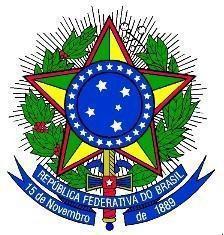 MINISTÉRIO DA EDUCAÇÃOUNIVERSIDADE FEDERAL DA INTEGRAÇÃO LATINO-AMERICANA – UNILA PRÓ-REITORIA DE GRADUAÇÃOANEXO IDECLARAÇÃO DE NÃO ACÚMULO DE BOLSAEu__________________________________________, RG ____________, declaro que não recebo qualquer outro tipo de bolsa de qualquer agência de fomento à pesquisa, ou órgão financiador de pesquisas, atividades de extensão e/ou ensino. Foz do Iguaçu, ___de ________ de 2022.______________________________Assinatura do(a) Candidato(a)